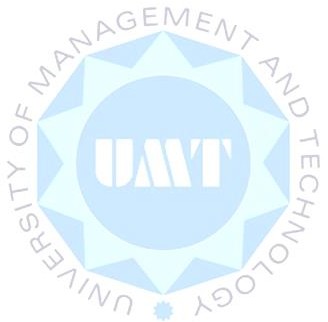 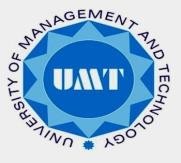 REMOTE AREA SCHOLARSHIP APPLICATION FORMUNDERTAKINGI, Mr. / Ms......................................................... Son /Daughter of ....................................................... solemnly verify thatthe particulars listed above, and in the PRAs application form, are correct to the best of my knowledge. In case of any misrepresentation is identified by PRAs at any stage, my scholarship will immediately be terminated. Consequently that may also result in strict disciplinary action, including possible expulsion from the university.Applicant’s Signature	Date:  	ATTESTATIONI hereby verify that information provided in that form is true as per my knowledge and I shall be liable in case of any falsification of information.Name of Attesting Authority: -----------------------------------Designation:		 CNIC No: 		-Signature & Stamp:  	Personal InformationPersonal InformationPersonal InformationPersonal InformationPersonal InformationPersonal InformationPersonal InformationPersonal InformationPersonal InformationPersonal InformationFirst Name*Middle NameMiddle NameMiddle NameMiddle NameMiddle NameMiddle NameLast Name*Last Name*Last Name*CNIC NO.*CNIC NO.*CNIC NO.*Domicile*Domicile*Domicile*ReligionReligionReligionReligionBirthday (dd/mm/yyyy)Birthday (dd/mm/yyyy)Birthday (dd/mm/yyyy)Birthday (dd/mm/yyyy)AgeGender*	MaleGender*	MaleGender*	MaleFemaleMarital Status*	Single	MarriedMarital Status*	Single	MarriedMarital Status*	Single	MarriedMarital Status*	Single	MarriedMarital Status*	Single	MarriedMarital Status*	Single	MarriedMarital Status*	Single	MarriedMarital Status*	Single	MarriedMarital Status*	Single	MarriedMarital Status*	Single	MarriedPresent Address*Present Address*Present Address*Present Address*Present Address*Present Address*Present Address*Present Address*Present Address*Present Address*City*Province*Province*Province*Province*Province*CountryCountryCountryCountryPostal Address* (for correspondence)Postal Address* (for correspondence)Postal Address* (for correspondence)Postal Address* (for correspondence)Postal Address* (for correspondence)Postal Address* (for correspondence)CityProvinceCityProvinceCityProvinceCityProvinceTelephone Number (Home/ Father)*Telephone Number (Home/ Father)*Mobile Number*Mobile Number*Mobile Number*Mobile Number*Email ID* (mandatory)Email ID* (mandatory)Email ID* (mandatory)Email ID* (mandatory)Does your hometown fall under remote areas of Pakistan?	YesDoes your hometown fall under remote areas of Pakistan?	YesDoes your hometown fall under remote areas of Pakistan?	YesDoes your hometown fall under remote areas of Pakistan?	YesDoes your hometown fall under remote areas of Pakistan?	YesDoes your hometown fall under remote areas of Pakistan?	YesDoes your hometown fall under remote areas of Pakistan?	YesDoes your hometown fall under remote areas of Pakistan?	YesNoHow long have you been living in this area? (mention years)How long have you been living in this area? (mention years)How long have you been living in this area? (mention years)How long have you been living in this area? (mention years)How long have you been living in this area? (mention years)How long have you been living in this area? (mention years)How long have you been living in this area? (mention years)How long have you been living in this area? (mention years)How long have you been living in this area? (mention years)How long have you been living in this area? (mention years)Have you permanently migrated from your hometown to some other areas of Pakistan?Have you permanently migrated from your hometown to some other areas of Pakistan?Have you permanently migrated from your hometown to some other areas of Pakistan?Have you permanently migrated from your hometown to some other areas of Pakistan?Have you permanently migrated from your hometown to some other areas of Pakistan?Have you permanently migrated from your hometown to some other areas of Pakistan?Have you permanently migrated from your hometown to some other areas of Pakistan?Have you permanently migrated from your hometown to some other areas of Pakistan?YesNoIf yes, specify the location, city and addressIf yes, specify the location, city and addressIf yes, specify the location, city and addressIf yes, specify the location, city and addressIf yes, specify the location, city and addressIf yes, specify the location, city and addressIf yes, specify the location, city and addressIf yes, specify the location, city and addressIf yes, specify the location, city and addressIf yes, specify the location, city and addressAre you Currently employed? *Are you Currently employed? *YesNoIf Yes,Employer/ Company NameIf Yes,Employer/ Company NameDesignationDesignationDesignationDesignationMonthly Salary (Attach pay slip)Monthly Salary (Attach pay slip)Monthly Salary (Attach pay slip)Monthly Salary (Attach pay slip)Monthly Salary (Attach pay slip)Monthly Salary (Attach pay slip)Are you already a student at UMT?*Are you already a student at UMT?*YesNoNoIf Yes, (Please mention) Department Name*If Yes, (Please mention) Department Name*Program (Degree)*Program (Degree)*Program (Degree)*Program (Degree)*Student ID*SessionSemesterSemesterSemesterFee (Per semester)If No, (Please mention your desired) ProgramIf No, (Please mention your desired) ProgramDepartment/ InstituteDepartment/ InstituteDepartment/ InstituteDepartment/ InstituteAcademic InformationAcademic InformationAcademic InformationAcademic InformationAcademic InformationAcademic InformationAcademic InformationLevel of studyInstitute NameBoard/ UniversityPassing YearTotal MarksMarks ObtainedPercentage/Di vision/ CGPAMetricIntermediateFamily DetailsFamily DetailsFamily DetailsFamily DetailsFamily DetailsFamily DetailsFather Name*Father CNIC*Father CNIC*Father CNIC*Father CNIC*Father CNIC*Status	Alive	DeceasedStatus	Alive	DeceasedOccupationOccupationOccupationOccupationProfessional Status	Employed	RetiredBusiness ownerNoneIf Employed, Name of CompanyGross Monthly IncomeGross Monthly IncomeGross Monthly IncomeGross Monthly IncomeGross Monthly IncomeIs there any other person financially supporting you?*YesNoIf Yes,Name (of supporting person)RelationshipRelationshipRelationshipRelationshipRelationshipOccupation and DesignationOccupation and DesignationOccupation and DesignationOccupation and DesignationOccupation and DesignationOccupation and DesignationMonthly financial support to the applicant in Pak Rs.Monthly financial support to the applicant in Pak Rs.Monthly financial support to the applicant in Pak Rs.Monthly financial support to the applicant in Pak Rs.Monthly financial support to the applicant in Pak Rs.Monthly financial support to the applicant in Pak Rs.Total Family IncomeTotal Family IncomeTotal Family IncomeTotal Family IncomeS#NameRelationshipTotal Income (from all sources)Gross Family IncomeGross Family IncomeGross Family IncomeGross Family IncomeGross Family Expenditures (estimate)Gross Family Expenditures (estimate)Gross Family Expenditures (estimate)Gross Family Expenditures (estimate)List of other family members (who are studying)List of other family members (who are studying)List of other family members (who are studying)List of other family members (who are studying)List of other family members (who are studying)List of other family members (who are studying)S#NameRelationshipClassInstitute NameFee (per month)Approved Regions for UMT Remote Area Scholarship (the list can be vary)Approved Regions for UMT Remote Area Scholarship (the list can be vary)ProvincesDistrictsBalochistanKalat,Mastung,Khuzdar,Awaran,Washuk, Kharan/Rakhshan , Lasbela ,Ketch , Gwadar, Punjgur , Nasirabad, Jaffarabad,JhalMagsi,Bolan ,Quetta Urban, Quetta Rural,Pishin , Killa Abdulla,KillaSaifullah,Barkhan ,Musa Khel, Loralai, Sheerani ,Zhob,DeraBugti ,Kohlu , Ziarat, Harnai , Sibi ,Nushki ,Chagai (Dalbandin), TurbatGilgit/BaltistanHunza–Nagar, Gilgit, Skardu, Ghanche, Thang, Ghizar, Diamir, AstoreAzad Jammu & KashmirBhimber, Kotli, Mirpur, Hattian, Neelam, Poonch, Haveli, Bagh,SudhnotiFATABajaur, Khyber ,Kurram, South Waziristan, North Waziristan, Mohmand, OrakzaiInterior SindhBadin, Tharparkar, Umerkot, TandoAllahyar, NaushahroFeroze,Tando Muhammad Khan, Sanghar, Khairpur, Benazirabad, Dadu, QambarShahdadkot, Matiari, Ghotki, , KashmoreKPKChitral, Lower Dir, Upper Dir, Swat, Buner, Shangla, Malakand, Kohistan, Kala Dhaka/Torghar, Hangu, KarakRules Governing Financial Awards and ScholarshipsEligibility criteria for remote area scholarship are the following:Only those students who belong to a remote areas as given in annexure-I are eligible to apply.Only deserving students from remote area will be awarded this scholarship.The candidates must have obtained Minimum 60% or above marks in the last examContinuation of this scholarship in subsequent semesters is subject to maintenance of CGPA not less than 2.50 for Bachelors programs.All kinds of financial aid and scholarships shall be permanently withdrawn on tuition fee default of two consecutive quarters.It is mandatory for every scholarship or need based financial assistance holder to finish their enrolled program in the prescribed duration of the program. No extension of award will be provided beyond the standard duration of the course/degree.If participant getting scholarship or financial assistance discontinues his/her studies for consecutive two semesters and would like to resume his/her studies later shall be treated as a new applicant for admission and all fee, awards, rights and privileges shall be allowed accordingly.If participant getting scholarship or financial assistance leaves the program/University, total fee will be charged, without any discount/waiver, at the time of clearance before issuance of progress report and NOC.In case of any disciplinary breach, involvement in activities political, unethical, and/or against the interest(s) of the University or its authorities shall be liable to disciplinary action and shall result in withdrawal of all financial awards, discounts, privileges’, whatsoever.For merit scholarship: If the participant gets 3 ‘F’ grades in Bachelors, his/her financial assistance will be reverted irrevocably.If participant getting scholarship or financial assistance repeats a course, the participant shall be charged with the full fee of the course credit hour wise.Signature of ApplicantContact usSeher Afzal, Coordinator PRAsEmail: seher.afzal@umt.edu.pk UAN: (042) 111 300 200